16-19 Vulnerable Bursary Application 2023-2024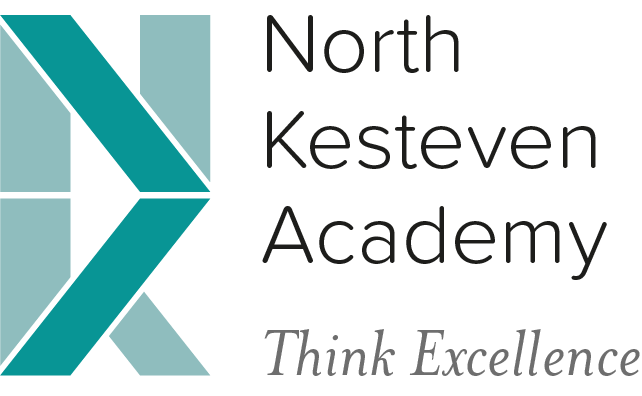 Prior to completing this form please read ‘16-19 Management Statement’. Proof of entitlement must be included when the form is returned to the Bursary Administrator Student DetailsParent/Carer DetailsWe confirm that the details provided to support this application for the 16-19 Bursary are true and accurate. We accept that if the student named above has any unauthorised absences or there are concerns regarding progress and/or behaviour raised against them during the academic year funding may be reduced or removed. We understand that any and all changes in financial circumstance must be immediately reported to the Bursary Administrator to ensure funding remains at the correct level.16-19 Bursary Fund Application Cont.We (Parents/carers and student) have read the ‘16-19 Bursary Management Statement’ that explains the funding that may be available and the consequences of not informing the Bursary Administrator in writing of changes in circumstance. Please tick the box if this statement is true.Please indicate why you are applying for the Vulnerable BursaryThis is an award of £1200 for the academic year. Applications received after week 3 of Term 1 will be paid pro rata.Students should provide details of how they want this bursary to be managed.Please note that if this application is successful payments will be made directly to the student via BACS (bank transfer). The student will need a suitable bank account in their own name.16-19 Bursary Administrator Provision Details – Bursary Administrator OnlyIf further evidence required details as to when requested, etc.If not approved details as to why notBursary Expected Provision DetailsChecklistSurnameFirst NamesDate of BirthAddressAddressAddressAddressPost Codee-mail addressMobile PhoneHome PhoneSurnameFirst NamesAddressAddressAddressAddressPost CodeMobile PhoneHome PhoneNational Insurance NumberHousehold Income (Please supply therequired evidence to support this claim as detailed in the bursary statement)Students SignatureDateParent/Carer SignatureDateVulnerable Bursary CriteriaVulnerable Bursary CriteriaI am living in careI have just left living in careI (the student) am in receipt of Universal Credit or Income SupportI (the student) am in receipt of both Personal independence payments and Universal Credit or equivalent (ESA & DLA) benefitsVulnerable Bursary EvidenceVulnerable Bursary EvidenceLiving in care statementLiving in care leavers letterUniversal Credit or Income Support award letter addressed to the studentPersonal independence payments or Disability Living Allowance award letter addressed to the studentEvidence of Financial NeedEvidence of Financial NeedCertified letter from Her Majesty’s Revenue and Customs regarding benefits or household income (must be in date)Certified letter from the Local Authority regarding benefits or Free School MealsCertified letter from the Department of Work and PensionsP60 and other evidence of financial needSelf-Employment Income evidence and other evidence of financial needDetails of other evidence of financial need:Details of other evidence of financial need:Management DescriptionExplanationChoiceSelf-Managed – For students that are mature enough to take control of their own finances.The maximum amount possible will be paid directly to the student each term. No further funds will be available for transportation costs, food allowance, consumables, trips, etc.Partially ManagedPost 16 School Transport will be purchased through the Academy and the students annual allowance deducted as required. The remaining amount will be assessed and paid termly to the student.Fully ManagedThe bursary will be managed in the same way as the Discretionary Bursary. The student will receive the maximum food allowance and a consumable allowance each term and all other items will be ordered/requested through the academy.Date application receivedApproved Y or NFunding request made to EFAManagement TypeDescriptionTerm 1Term 2Term 3Term 4Term 5Term 6Consumables allowanceFood allowanceTransport costsPersonal equipmentTrips and visitsClothingSelf-Managed AllowanceTotalsTOTAL ALLOCATIONTOTAL ALLOCATIONTOTAL ALLOCATIONTOTAL ALLOCATIONTOTAL ALLOCATIONTOTAL ALLOCATIONAdded to Vulnerable Bursary on students data on SIMSAdded to 16-19 Bursary User Defined Group on SIMS‘Individual Allowance’ page createdAdded to 16-19 Bursary Management PageBursary Contract Provided - DATESigned Bursary Contract Received - DATE